Topic Learning Journey: We are Britain!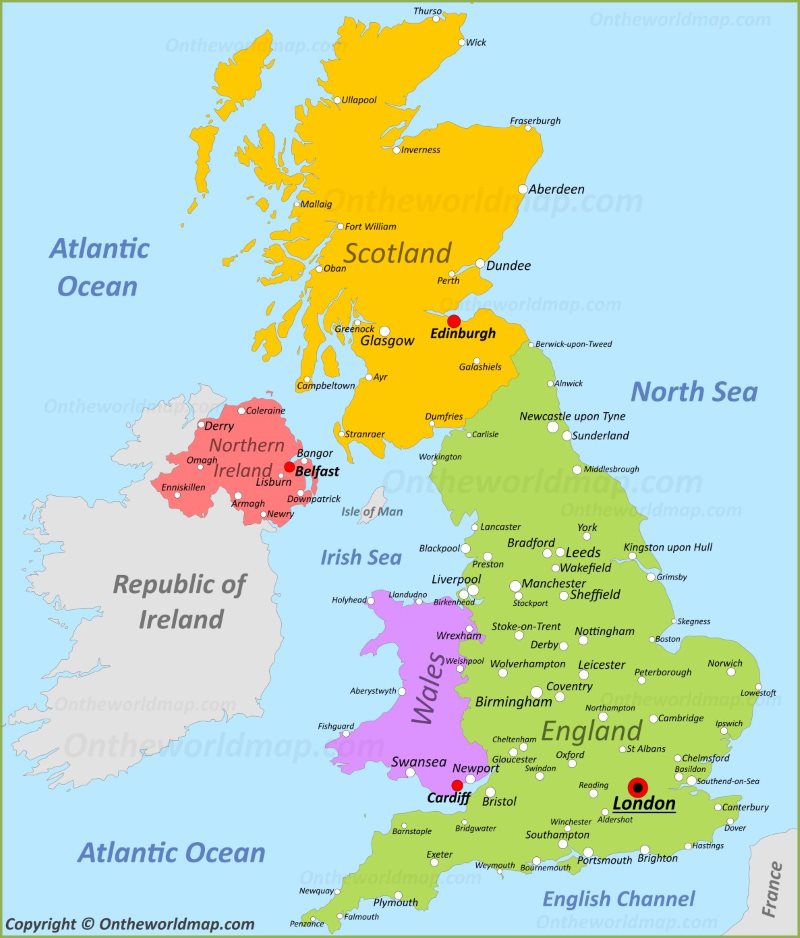 